Сегодня  11 апреля.  На улице начинают просыпаться почки.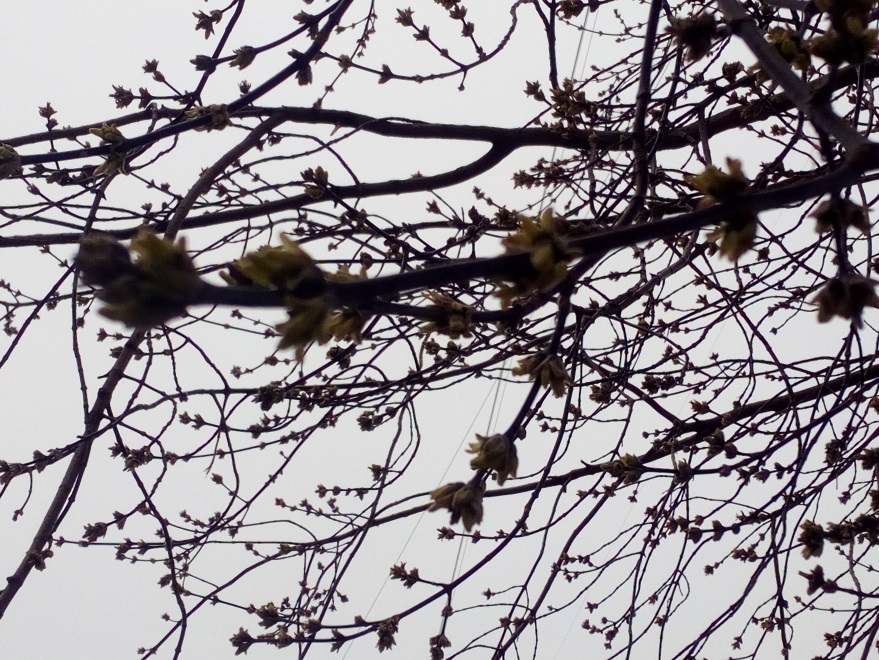 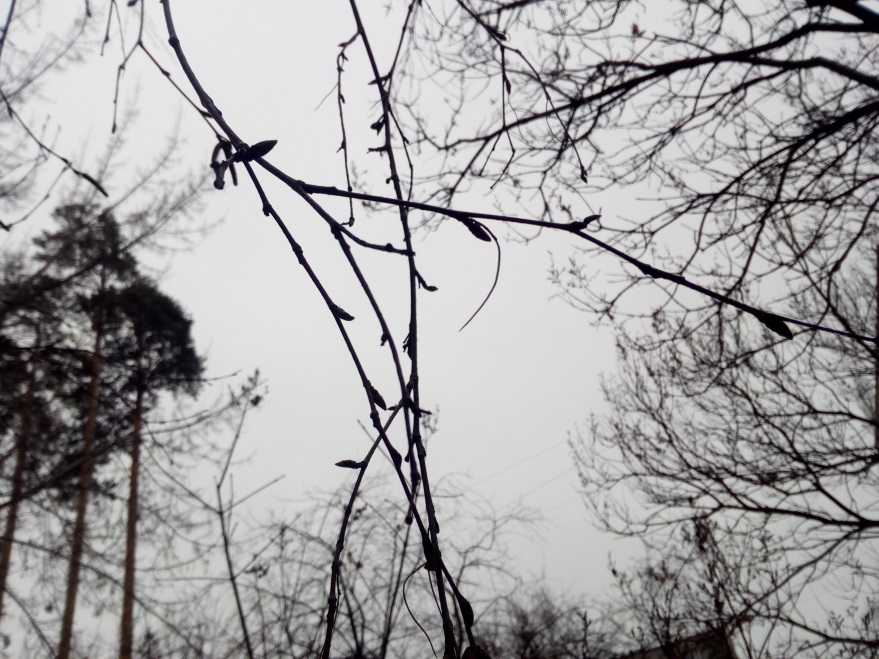 А в группе расцвела наша яблонька!!!           А у ёлочки появились молодые иголочки!!!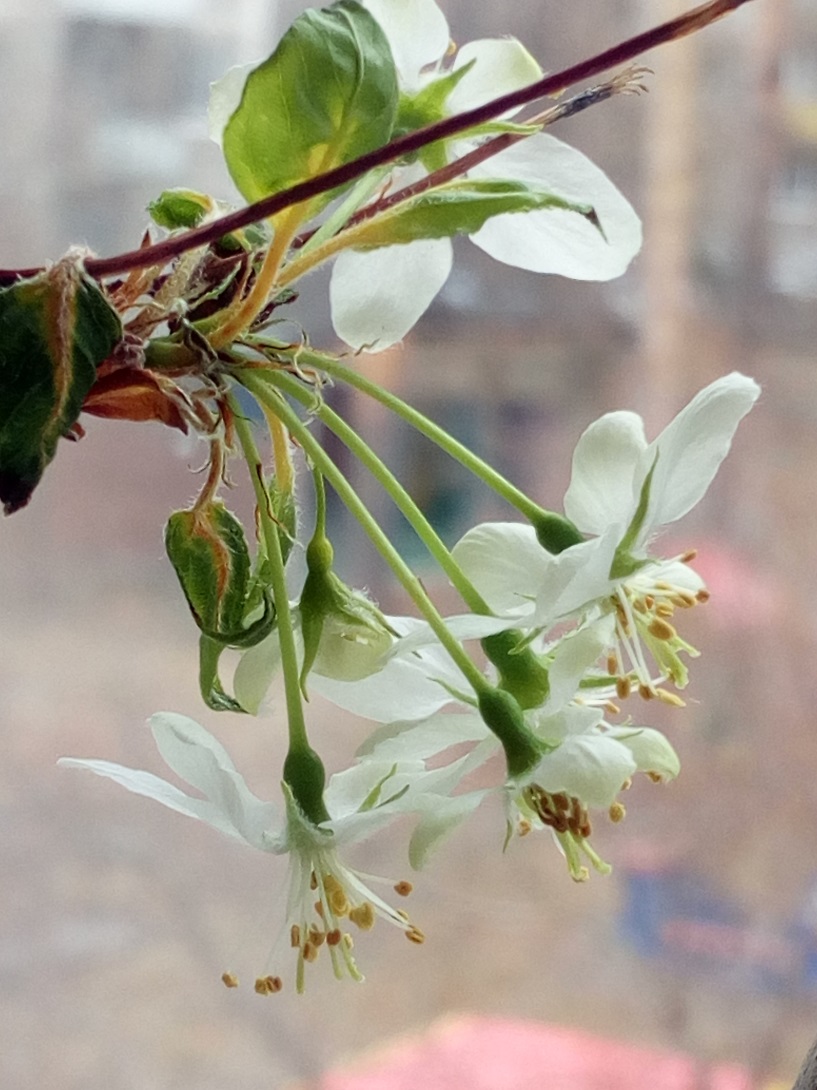 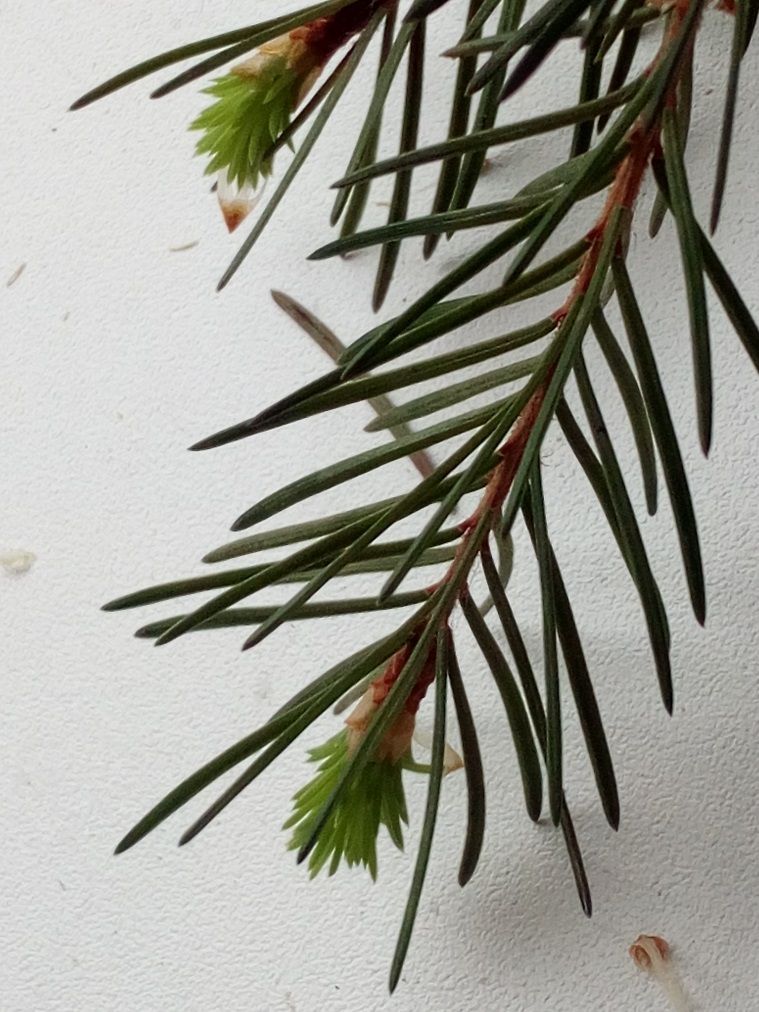 А какие изменения произошли у вас?